RIETAVO SAVIVALDYBĖS ADMINISTRACIJOS VIETOS ŪKIO SKYRIUSAIŠKINAMASIS RAŠTAS PRIE SPRENDIMO DĖL RIETAVO SAVIVALDYBĖS TARYBOS 2016 M. BIRŽELIO 23 D. SPRENDIMO NR. T1-111 „DĖL PROJEKTO „RIETAVO OGINSKIŲ KULTŪROS ISTORIJOS MUZIEJAUS KOMPLEKSINIS SUTVARKYMAS IR PRITAIKYMAS KULTŪRINĖMS, EDUKACINĖMS REIKMĖMS“ PARENGIMO IR ĮGYVENDINIMO“ 2 PUNKTO PAKEITIMO2017-06-  Nr. 1Rietavas1. Sprendimo projekto esmė.        Pakeisti Rietavo savivaldybės tarybos 2016 m. birželio 23 d. sprendimo Nr. T1-111 „Dėl projekto „Rietavo Oginskių kultūros istorijos muziejaus kompleksinis sutvarkymas ir pritaikymas kultūrinėms, edukacinėms reikmėms“ parengimo ir įgyvendinimo“ 2 punktą. 2. Kuo vadovaujantis parengtas sprendimo projektas.         Sprendimo projektas parengtas vadovaujantis Lietuvos Respublikos vietos savivaldos įstatymo 16 straipsnio 2 dalies 30 punktu, 18 straipsnio 1 dalimi,  Lietuvos Respublikos kultūros ministro 2016 m. balandžio 27 d. įsakymu Nr. ĮV-338 „Dėl 2014-2020 m. Europos Sąjungos fondų investicijų veiksmų programos 5 prioriteto „Aplinkosauga, gamtos išteklių darnus naudojimas ir prisitaikymas prie klimato kaitos“ 05.4.1-CPVA-R-302 priemonės „Aktualizuoti savivaldybių kultūros paveldo objektus“ projektų finansavimo sąlygų aprašu Nr. 1. 3. Tikslai ir uždaviniai.         Pakeisti Rietavo savivaldybės prisidėjimo prie projekto procentą. 4. Laukiami rezultatai.         Sprendimas atitiks finansavimo sąlygų aprašo 71 punktą. 5. Kas inicijavo sprendimo  projekto rengimą.          Sprendimo projekto rengimą inicijavo Vietos ūkio skyrius.6. Sprendimo projekto rengimo metu gauti specialistų vertinimai.          Neigiamų specialistų vertinimų kol kas negauta.7. Galimos teigiamos ar neigiamos sprendimo priėmimo pasekmės.           Neigiamų pasekmių nenumatyta.8. Lėšų poreikis sprendimo įgyvendinimui.	Lėšos numatytos savivaldybės biudžete.9. Antikorupcinis vertinimas.            Šis sprendimas antikorupciniu požiūriu nevertinamas.Vietos ūkio skyriaus specialistė                                                                               Irena Kirklienė   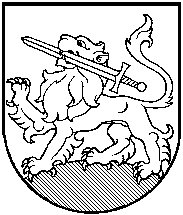 